SSGIO Privatisation Act 1992Portfolio:TreasurerAgency:Insurance Commission of Western AustraliaSGIO Privatisation Act 19921992/0499 Dec 1992Long Title, s. 1, 2, 4, 5 & Pt. 2: 9 Dec 1992 (see s. 2(1));Act other than Long Title, s. 1, 2, 4, 5, Pt. 2 & s. 28 & 29: 24 Dec 1992 (see s. 2(2) and Gazette 24 Dec 1992 p. 6277);s. 28 & 29: 7 Jan 1993 (see s. 2(3) and Gazette 7 Jan 1993 p. 15)Acts Amendment (ICWA) Act 1996 s. 381996/04525 Oct 19961 Oct 1997 (see s. 2 and Gazette 23 Sep 1997 p. 5357)Corporations (Consequential Amendments) Act 2001 s. 2202001/01028 Jun 200115 Jul 2001 (see s. 2 and Gazette 29 Jun 2001 p. 3257 and Cwlth. Gazette 13 Jul 2001 No. S285)Reprint 1 as at 13 Feb 2004 Reprint 1 as at 13 Feb 2004 Reprint 1 as at 13 Feb 2004 Reprint 1 as at 13 Feb 2004 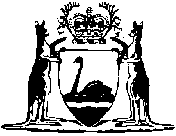 